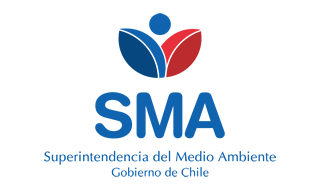 
INFORME DE FISCALIZACIÓN AMBIENTAL
Normas de Emisión
CITA HERA ECOBIO 
DFZ-2020-2217-XVI-NE


Fecha creación: 29-11-2020

1. RESUMEN
El presente documento da cuenta del informe de examen de la información realizado por la Superintendencia del Medio Ambiente (SMA), al establecimiento industrial “CITA HERA ECOBIO”, en el marco de la norma de emisión NE 90/2000 para el reporte del período correspondiente entre ENERO de 2019 y DICIEMBRE de 2019.El análisis de la información no identificó hallazgos asociados al cumplimiento de la Norma de Emisión NE 90/2000 respecto de la materia específica objeto de la fiscalización.2. IDENTIFICACIÓN DEL PROYECTO, ACTIVIDAD O FUENTE FISCALIZADA
3. ANTECEDENTES DE LA ACTIVIDAD DE FISCALIZACIÓN
4. ACTIVIDADES DE FISCALIZACIÓN REALIZADAS Y RESULTADOS
	4.1. Identificación de la descarga
	4.2. Resumen de resultados de la información proporcionada
Punto Descarga: PUNTO 1 ESTERO CAUQUENES LIXIVIADOS* En color los hallazgos detectados.
Punto Descarga: PUNTO 1 ESTERO CAUQUENES, RELLENO SANITARIO* En color los hallazgos detectados.
5. CONCLUSIONES
El análisis de la información no identificó hallazgos asociados al cumplimiento de la Norma de Emisión NE 90/2000 respecto de la materia específica objeto de la fiscalización.6. ANEXOS
RolNombreFirmaAprobadorPATRICIO WALKER HUYGHE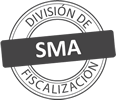 ElaboradorVERONICA ALEJANDRA GONZALEZ DELFINTitular de la actividad, proyecto o fuente fiscalizada:
ECOBIO SA
Titular de la actividad, proyecto o fuente fiscalizada:
ECOBIO SA
RUT o RUN:
77295110-8
RUT o RUN:
77295110-8
Identificación de la actividad, proyecto o fuente fiscalizada:
CITA HERA ECOBIO 
Identificación de la actividad, proyecto o fuente fiscalizada:
CITA HERA ECOBIO 
Identificación de la actividad, proyecto o fuente fiscalizada:
CITA HERA ECOBIO 
Identificación de la actividad, proyecto o fuente fiscalizada:
CITA HERA ECOBIO 
Dirección:
VARIANTE CRUZ PARADA S/N, KM. 1,5, CHILLÁN VIEJO, REGIÓN DE ÑUBLE
Región:
REGIÓN DE ÑUBLE
Provincia:
DIGUILLIN
Comuna:
CHILLÁN VIEJO
Motivo de la Actividad de Fiscalización:Actividad Programada de Seguimiento Ambiental de Normas de Emisión referentes a la descarga de Residuos Líquidos para el período comprendido entre ENERO de 2019 y DICIEMBRE de 2019Materia Específica Objeto de la Fiscalización:Analizar los resultados analíticos de la calidad de los Residuos Líquidos descargados por la actividad industrial individualizada anteriormente, según la siguiente Resolución de Monitoreo (RPM): 
- SISS N° 2897/2010
- SISS N° 2895/2010Instrumentos de Gestión Ambiental que Regulan la Actividad Fiscalizada:La Norma de Emisión que regula la actividad es: 
- 90/2000 ESTABLECE NORMA DE EMISION PARA LA REGULACION DE CONTAMINANTES ASOCIADOS A LAS DESCARGAS DE RESIDUOS LIQUIDOS A AGUAS MARINAS Y CONTINENTALES SUPERFICIALESPunto DescargaNormaTabla cumplimientoMes control Tabla CompletaCuerpo receptorN° RPMFecha emisión RPMPUNTO 1 ESTERO CAUQUENES LIXIVIADOSNE 90/2000Tabla 1NOVIEMBREESTERO CAUQUENES289728-09-2010PUNTO 1 ESTERO CAUQUENES, RELLENO SANITARIONE 90/2000Tabla 1JUNIOESTERO CAUQUENES289528-09-2010Período evaluadoN° de hechos constatadosN° de hechos constatadosN° de hechos constatadosN° de hechos constatadosN° de hechos constatadosN° de hechos constatadosN° de hechos constatadosN° de hechos constatadosN° de hechos constatadosN° de hechos constatadosPeríodo evaluado1-23456789Período evaluadoInforma AutoControlEfectúa DescargaReporta en plazoEntrega parámetros solicitadosEntrega con frecuencia solicitadaCaudal se encuentra bajo ResoluciónParámetros se encuentran bajo normaPresenta RemuestraEntrega Parámetro RemuestraInconsistenciaEne-2019SINOSINO APLICANO APLICANO APLICANO APLICANO APLICANO APLICANO APLICAFeb-2019SINOSINO APLICANO APLICANO APLICANO APLICANO APLICANO APLICANO APLICAMar-2019SINONONO APLICANO APLICANO APLICANO APLICANO APLICANO APLICANO APLICAAbr-2019SINOSINO APLICANO APLICANO APLICANO APLICANO APLICANO APLICANO APLICAMay-2019SINOSINO APLICANO APLICANO APLICANO APLICANO APLICANO APLICANO APLICAJun-2019SINOSINO APLICANO APLICANO APLICANO APLICANO APLICANO APLICANO APLICAJul-2019SINOSINO APLICANO APLICANO APLICANO APLICANO APLICANO APLICANO APLICAAgo-2019SINOSINO APLICANO APLICANO APLICANO APLICANO APLICANO APLICANO APLICASep-2019SINONONO APLICANO APLICANO APLICANO APLICANO APLICANO APLICANO APLICAOct-2019SINOSINO APLICANO APLICANO APLICANO APLICANO APLICANO APLICANO APLICANov-2019SINOSINO APLICANO APLICANO APLICANO APLICANO APLICANO APLICANO APLICADic-2019SINOSINO APLICANO APLICANO APLICANO APLICANO APLICANO APLICANO APLICAPeríodo evaluadoN° de hechos constatadosN° de hechos constatadosN° de hechos constatadosN° de hechos constatadosN° de hechos constatadosN° de hechos constatadosN° de hechos constatadosN° de hechos constatadosN° de hechos constatadosN° de hechos constatadosPeríodo evaluado1-23456789Período evaluadoInforma AutoControlEfectúa DescargaReporta en plazoEntrega parámetros solicitadosEntrega con frecuencia solicitadaCaudal se encuentra bajo ResoluciónParámetros se encuentran bajo normaPresenta RemuestraEntrega Parámetro RemuestraInconsistenciaEne-2019SINOSINO APLICANO APLICANO APLICANO APLICANO APLICANO APLICANO APLICAFeb-2019SINOSINO APLICANO APLICANO APLICANO APLICANO APLICANO APLICANO APLICAMar-2019SINONONO APLICANO APLICANO APLICANO APLICANO APLICANO APLICANO APLICAAbr-2019SINOSINO APLICANO APLICANO APLICANO APLICANO APLICANO APLICANO APLICAMay-2019SINOSINO APLICANO APLICANO APLICANO APLICANO APLICANO APLICANO APLICAJun-2019SINOSINO APLICANO APLICANO APLICANO APLICANO APLICANO APLICANO APLICAJul-2019SINOSINO APLICANO APLICANO APLICANO APLICANO APLICANO APLICANO APLICAAgo-2019SINOSINO APLICANO APLICANO APLICANO APLICANO APLICANO APLICANO APLICASep-2019SINONONO APLICANO APLICANO APLICANO APLICANO APLICANO APLICANO APLICAOct-2019SINOSINO APLICANO APLICANO APLICANO APLICANO APLICANO APLICANO APLICANov-2019SINOSINO APLICANO APLICANO APLICANO APLICANO APLICANO APLICANO APLICADic-2019SINOSINO APLICANO APLICANO APLICANO APLICANO APLICANO APLICANO APLICAN° AnexoNombre AnexoNombre archivo1Anexo Informe de Fiscalización - Comprobante de EnvíoAnexo Comprobante de Envío CITA HERA ECOBIO.zip2Anexo Informe de FiscalizaciónAnexo Datos Crudos CITA HERA ECOBIO.xlsx